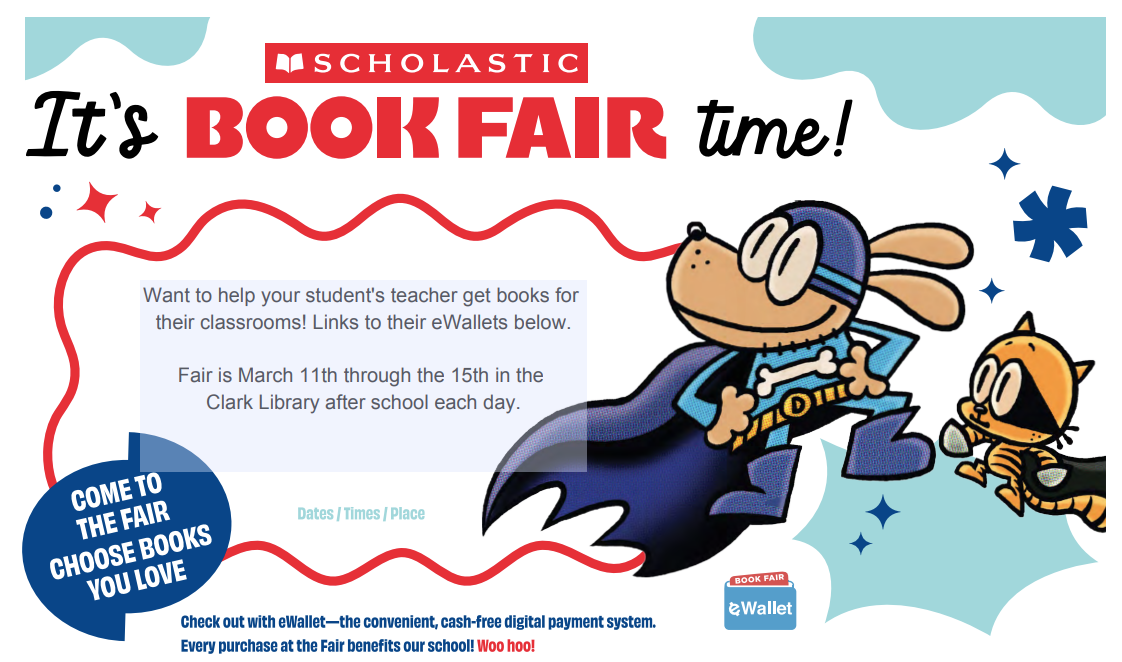 Kindergarten: Burtle			Kindergarten: ReamTK: Holland					Kindergarten: HoellKindergarten: MatonFirst: Bemis					First: CuthillFirst: McCarry				First: ClausenFirst: Frates					First: NourigatSecond: Gardner				Second: BakerSecond: Rafuse				Second: JonesThird: Bissen				Third: FlynnThird: Heywood				Third: KennedyThird: LongFourth: Clark				Fourth: GiambroneFourth: Moller				Fourth: PopekFourth: SoteloFifth: Anthony				Fifth: CramerFifth: Roberge				Fifth: RogersFifth: Slade